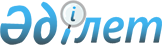 Об определении перечня должностей специалистов в области социального обеспечения, образования, культуры, спорта, являющихся гражданскими служащими и работающих в сельской местности
					
			Утративший силу
			
			
		
					Постановление акимата Кокпектинского района Восточно-Казахстанской области от 20 октября 2020 года № 346. Зарегистрировано Департаментом юстиции Восточно-Казахстанской области 26 октября 2020 года № 7716. Утратило силу - постановлением акимата Кокпектинского района Восточно-Казахстанской области от 15 января 2021 года № 10
      Сноска. Утратило силу - постановлением акимата Кокпектинского района Восточно-Казахстанской области от 15.01.2021 № 10 (вводится в действие по истечении десяти календарных дней после дня его первого официального опубликования),

      Примечание ИЗПИ.

      В тексте документа сохранена пунктуация и орфография оригинала.
      В соответствии с подпунктом 2) статьи 18, пунктом 9 статьи 139 Трудового Кодекса Республики Казахстан от 23 ноября 2015 года, пунктом 2 статьи 31 Закона Республики Казахстан от 23 января 2001 года "О местном государственном управлении и самоуправлении в Республике Казахстан", Кокпектинский районный акимат ПОСТАНОВЛЯЕТ:
      1. Определить перечень должностей специалистов в области социального обеспечения, образования, культуры, спорта, являющихся гражданскими служащими и работающих в сельской местности согласно приложениям 1, 2, 3, 4 к настоящему постановлению.
      2. Государственному учреждению "Отдел экономики и бюджетного планирования Кокпектинского района" в установленном законодательством Республики Казахстан порядке обеспечить:
      1) государственную регистрацию настоящего постановления в Департаменте юстиции Восточно – Казахстанской области;
      2) размещение настоящего постановления на интернет – ресурсе акимата Кокпектинского района после его официального опубликования.
      3. Контроль за исполнением настоящего постановления возложить на заместителя акима Кокпектинского района Майкенева Жаслана Талгатовича.
      4. Настоящее постановление вводится в действие по истечении десяти календарных дней после дня его первого официального опубликования. Перечень должностей специалистов в области социального обеспечения, являющихся гражданскими служащими и работающих в сельской местности администратора бюджетных программ государственного учреждения "Отдел занятости, социальных программ и регистрации актов гражданского состояния Кокпектинского района"
      1. Руководитель и заместитель руководителя коммунального государственного учреждения, заведующий отделением социальной помощи на дому и заведующий отделом дневного пребывания.
      2. Специалисты (главные, старшие), в том числе: врачи всех специальностей, инструктор лечебно-физкультурного кабинета, диетическая сестра, фельдшер, библиотекарь, консультант по социальной работе, медицинская сестра, психолог, специалист по социальной работе, специалист структурного подразделения (отдела, сектора, группы) центра (службы) занятости, социальный работник по уходу, ассистент центра занятости населения.
      3. Педагогические работники и приравненные к ним лица, в том числе: учителя всех специальностей, учитель-дефектолог, воспитатель, помощник воспитателя, инструктор по трудотерапии, методист, музыкальный руководитель, педагог-психолог. Перечень должностей специалистов в области образования, являющихся гражданскими служащими и работающих в сельской местности администратора бюджетных программ государственного учреждения "Отдел образования Кокпектинского района"
      1. Руководитель и заместитель руководителя государственного учреждения и казенного предприятия, центра, дошкольного государственного учреждения и казенного предприятия, начальник лагеря, заведующий в том числе: библиотекой, интернатом, мастерской, производством, кабинетом, учебно–производственным пунктом, методическим кабинетом.
      2. Педагогические работники и приравненные к ним лица: учителя всех специальностей, старший воспитатель, воспитатель, помощник воспитателя, старший мастер, мастер, старший вожатый, преподаватель, концертмейстер, методист, художественный руководитель, музыкальный руководитель, инструктор, социальный педагог, педагог–организатор, педагог дополнительного образования, педагог-психолог, учитель–логопед, учитель–дефектолог, преподаватель организатор начальной военной подготовки.
      3. Специалисты (главные, старшие), в том числе: библиотекарь, медицинская сестра, вожатый, хореограф, инструктор, методист, тренер. Перечень должностей специалистов в области культуры, являющихся гражданскими служащими и работающих в сельской местности администратора бюджетных программ государственного учреждения "Отдел культуры и развития языков Кокпектинского района"
      1. Руководители коммунального государственного учреждения и казенного предприятия в области культуры.
      2. Специалисты (главные, старшие), в том числе: заведующий клубом, заведующий библиотекой, организаторы культурно–досуговых мероприятий, художественные руководители, артисты, балетмейстер (хореограф), музыкальный оператор, библиотекари, специалист по клубам, экскурсовод, музыканты, режиссер–постановщик, руководитель кружка. Перечень должностей специалистов в области спорта, являющихся гражданскими служащими и работающих в сельской местности администратора бюджетных программ государственного учреждения "Отдел физической культуры и спорта Кокпектинского района"
      1. Руководители коммунального государственного учреждения и казенного предприятия в области спорта.
      2. Специалисты (главные, старшие), в том числе: старший тренер-преподаватель по спорту, тренер-преподаватель по спорту, тренер по спорту, инструктор по физической культуре и спорту, инструктор-спортсмен.
					© 2012. РГП на ПХВ «Институт законодательства и правовой информации Республики Казахстан» Министерства юстиции Республики Казахстан
				
      Аким

С. Садвакасов

      "СОГЛАСОВАНО" 
Секретарь Кокпектинского 
районного маслихата 
____________ Т. Сарманов 
"___" __________ 2020 год
Приложение 1 к постановлению 
Кокпектинского 
районного акимата 
от "20" октября 2020 года № 346Приложение 2 к постановлению 
Кокпектинского 
районного акимата 
от "20" октября 2020 года № 346Приложение 3 к постановлению 
Кокпектинского 
районного акимата 
от "20" октября 2020 года № 346Приложение 4 к постановлению 
Кокпектинского 
районного акимата 
от "20" октября 2020 года № 346